№АртикулАртикулЗовнішній виглядЗовнішній виглядЗовнішній виглядЗовнішній виглядЗовнішній виглядЗовнішній виглядЗовнішній виглядНайменуванняНайменуванняНайменуванняНайменуванняНайменуванняНайменуванняНайменуванняКіл-тьОд. вим.Ціна з ПДВЦіна з ПДВСума з ПДВ1T814 NEW ГЖT814 NEW ГЖ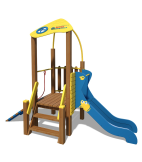 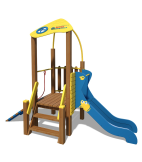 Ігровий комплекс "Чемпіон-NEW" (фарбування жовто блакитний)Ігровий комплекс "Чемпіон-NEW" (фарбування жовто блакитний)Ігровий комплекс "Чемпіон-NEW" (фарбування жовто блакитний)Ігровий комплекс "Чемпіон-NEW" (фарбування жовто блакитний)Ігровий комплекс "Чемпіон-NEW" (фарбування жовто блакитний)Ігровий комплекс "Чемпіон-NEW" (фарбування жовто блакитний)Ігровий комплекс "Чемпіон-NEW" (фарбування жовто блакитний)5шт32 00032 000160 0002TE313TE313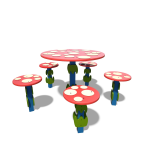 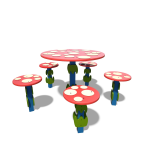 Стіл зі стільцями "Мухомор"Стіл зі стільцями "Мухомор"Стіл зі стільцями "Мухомор"Стіл зі стільцями "Мухомор"Стіл зі стільцями "Мухомор"Стіл зі стільцями "Мухомор"Стіл зі стільцями "Мухомор"4шт8 5008 50034 0003TE220TE220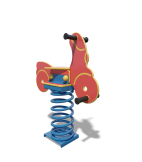 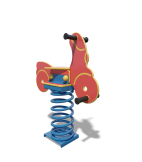 Качалка  "Мотоцикл"Качалка  "Мотоцикл"Качалка  "Мотоцикл"Качалка  "Мотоцикл"Качалка  "Мотоцикл"Качалка  "Мотоцикл"Качалка  "Мотоцикл"4шт8 0008 00032 0004TE201TE201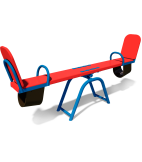 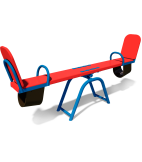 Гойдалка-балансирГойдалка-балансирГойдалка-балансирГойдалка-балансирГойдалка-балансирГойдалка-балансирГойдалка-балансир3шт6 0006 00018 0005TE320TE320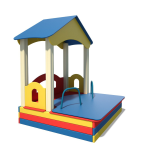 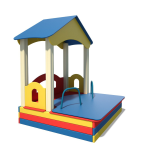 Будиночок з пісочницеюБудиночок з пісочницеюБудиночок з пісочницеюБудиночок з пісочницеюБудиночок з пісочницеюБудиночок з пісочницеюБудиночок з пісочницею4шт24 00024 00096 0006TE319TE319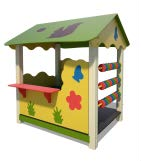 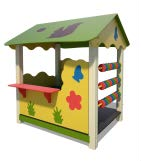 Будинок-альтанка "Білочка"Будинок-альтанка "Білочка"Будинок-альтанка "Білочка"Будинок-альтанка "Білочка"Будинок-альтанка "Білочка"Будинок-альтанка "Білочка"Будинок-альтанка "Білочка"3шт26 50026 50079 500Вартість обладнання:Вартість обладнання:Вартість обладнання:Вартість обладнання:Вартість обладнання:Вартість обладнання:419 500,00419 500,00Доставка:Доставка:Доставка:Доставка:Доставка:Доставка:Доставка:Доставка:Доставка:Доставка:Доставка:Доставка:Доставка:Доставка:Доставка:Доставка:Доставка:Доставка:5 000,005 000,00Монтаж:Монтаж:Монтаж:Монтаж:Монтаж:Монтаж:Монтаж:Монтаж:Монтаж:Монтаж:Монтаж:Монтаж:Монтаж:Монтаж:Монтаж:Монтаж:Монтаж:Монтаж:62 925,0062 925,00Непередбачені витрати, 20%Непередбачені витрати, 20%Непередбачені витрати, 20%Непередбачені витрати, 20%97 485, 0097 485, 00Загальна вартість:Загальна вартість:Загальна вартість:Загальна вартість:584 910,00584 910,00